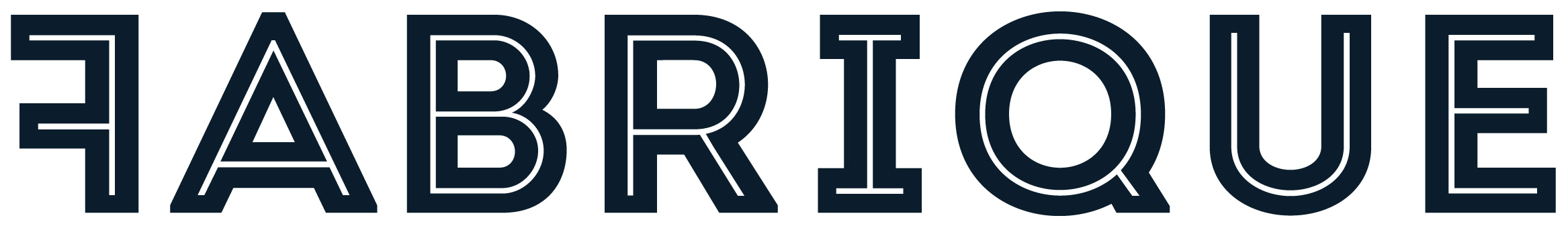 Условия приглашения АртистаПожалуйста, внимательно выполняйте условия данного соглашения, и Вы получите максимальную отдачу выступления Артиста на своем мероприятии.ГОНОРАР: 50% с момента подтверждения даты выступления, 50% в день мероприятия до начала сетаОплата авиа или ж/д билетов, багажаОплата визы (при необходимости)Номер счета и реквизиты банка прилагаютсяПЕРЕМЕЩЕНИЕВ зависимости от типа сообщения с Вашим городом возможны варианты перемещения Артиста, расположенные в порядке убывания приоритетов. Маршрут: Санкт – Петербург - Ваш город – Санкт - ПетербургСамолет:  1 (одно)  место по тарифу эконом При отсутствии авиасообщения: купе  Встреча/Проводы:СвоевременноАвтомобиль, встречающий и провожающий артистов  Гостиница:Номера:  1 номер (эконом)Wi-Fi (желательно)3х разовое питаниеТЕХНИЧЕСКИЙ РАЙДЕР2 X Pioneer НЕ НИЖЕ CDJ-800 (ОБЯЗАТЕЛЬНО оба работающих USB входа для чтения флэш)1 X микшер1 X монитор, расположенный параллельно ЖЕЛАТЕЛЬНО слева ,НО НЕ СНИЗУ от Артиста1 X РадиомикрофонОрганизация саундчекаВЫСТУПЛЕНИЕ АРТИСТАОтсутствие посторонних в ди-джейке во время выступления, только фотографы и/или операторыСоки, вода, алкоголь по предварительному согласованию.